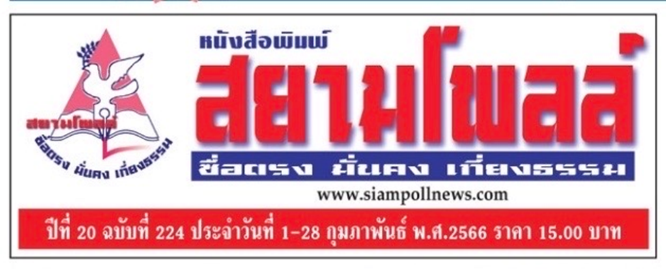 หนังสือพิมพ์ประจำเดือน กุมภาพันธ์ 2566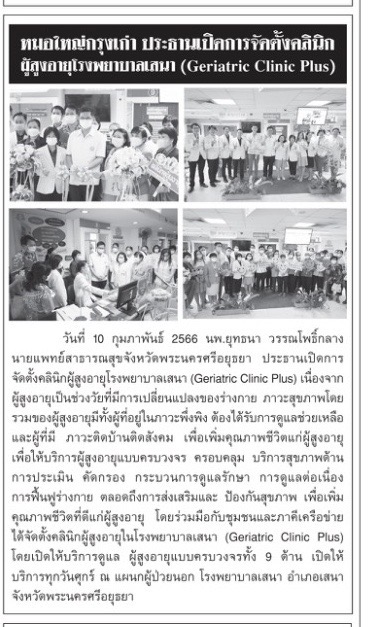 หนังสือพิมพ์ประจำเดือน กุมภาพันธ์ 2566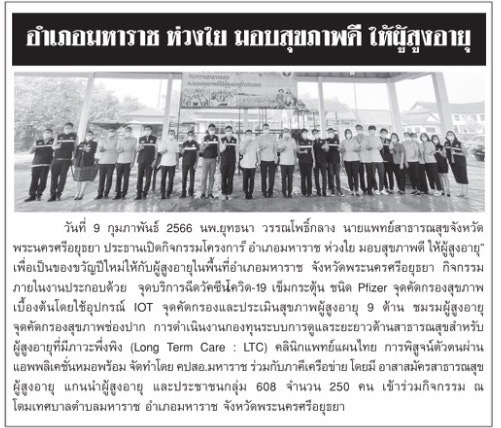 หนังสือพิมพ์ประจำเดือน กุมภาพันธ์ 2566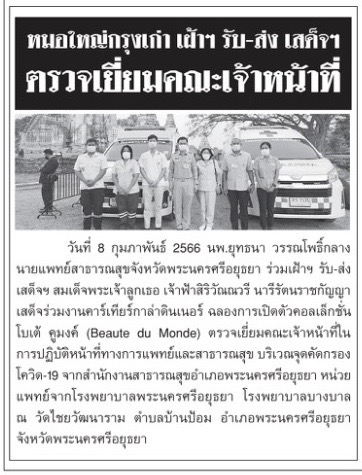 